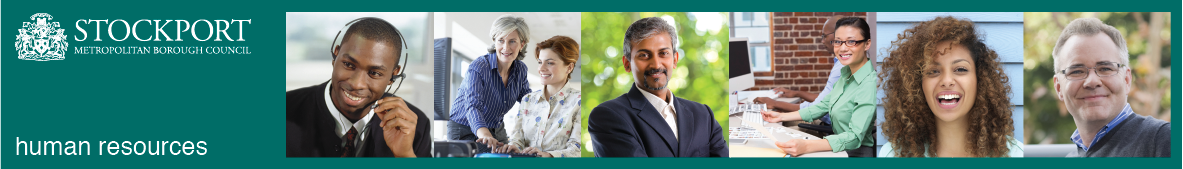 Stockport CouncilCompetency Person SpecificationThe criteria listed below represent the most important skills, experience, technical expertise and qualifications needed for this job role.  Your application will be assessed against these criteria to determine whether or not you are shortlisted for interview.  Any interview questions, or additional assessments (tests, presentations etc) will be broadly based on the criteria below.Stockport CouncilJob DescriptionStockport CouncilJob DescriptionPost Title: Team Manager - Adoption	Service Area: Adoption Counts, Regional Adoption Agency to be responsible to the Regional adoption manager for the management and development of  an adoption team and delivery offer across recruitment and family finding, with responsibility for ensuring the quality of all aspects of work undertaken by the Team. Directorate: Services to People (Children)Team: Adoption CountsSalary Grade: MB 4Post Reports to: Operations ManagerPost Responsible for: Social WorkersPost Reports to: Operations ManagerPost Responsible for: Social WorkersMain Purpose of the Job:To lead a team of adoption workers with responsibility for family finding for children and recruitment of adopters, driving a child centred service and ensuring the highest standard of service delivery.  To work collaboratively with a nominated local authority partner agency, building good working relationships, providing expert advice and support with all adoption related decision making. As part of the RAA management team, to  lead on allocated projects and service developments   Main Purpose of the Job:To lead a team of adoption workers with responsibility for family finding for children and recruitment of adopters, driving a child centred service and ensuring the highest standard of service delivery.  To work collaboratively with a nominated local authority partner agency, building good working relationships, providing expert advice and support with all adoption related decision making. As part of the RAA management team, to  lead on allocated projects and service developments   Summary of responsibilities and key areas:To ensure effective recruitment, preparation and assessment and support of prospective adopters.To ensure effective Family Finding takes place, which makes appropriate linking between adoptive families and children requiring placement.To determine priorities for the team taking account of statutory requirements, the corporate strategic framework, adoption counts policies and procedures, and local and national targets.To contribute to the development and maintenance of effective and positive working relationships between the adoption team and fieldwork colleagues.To ensure family finders proactively mentor and support fieldwork colleagues  throughout the child’s journey to adoption. To ensure that adopter assessments are robust, evidenced and within timescale.To use effective management information systems to monitor performance in key areas.To support and monitor the work of staff through supervision,  in order to ensure effective practice and to promote professional development.To ensure that service user views, and adopters views are incorporated into the development and review of service provision.To keep abreast of legislative, inspectorial and good practice developments, and national trends to inform team and service development.To work co-operatively with colleagues within the RAA, playing an integral role within the management team.To drive the vision of Adoption counts ,to lead a child centred service ,and strive for excellence in service delivery.To act as agency advisor to Adoption Panel, and to undertake a quality assurance and business-planning role in relation to the work and development of panel and  local authority decision makers.To manage the team's resources equitably, effectively and efficiently, and ensure services delivered within resources available.To participate in recruitment, selection, disciplinary and grievance matters within the Corporate and Children & Young People's Directorate Human Resources personnel procedures.To  contribute  to  the  development  of  services  and  maintain  good  standards  by  participation  in working groups and service developments as appropriateSummary of responsibilities and key areas:To ensure effective recruitment, preparation and assessment and support of prospective adopters.To ensure effective Family Finding takes place, which makes appropriate linking between adoptive families and children requiring placement.To determine priorities for the team taking account of statutory requirements, the corporate strategic framework, adoption counts policies and procedures, and local and national targets.To contribute to the development and maintenance of effective and positive working relationships between the adoption team and fieldwork colleagues.To ensure family finders proactively mentor and support fieldwork colleagues  throughout the child’s journey to adoption. To ensure that adopter assessments are robust, evidenced and within timescale.To use effective management information systems to monitor performance in key areas.To support and monitor the work of staff through supervision,  in order to ensure effective practice and to promote professional development.To ensure that service user views, and adopters views are incorporated into the development and review of service provision.To keep abreast of legislative, inspectorial and good practice developments, and national trends to inform team and service development.To work co-operatively with colleagues within the RAA, playing an integral role within the management team.To drive the vision of Adoption counts ,to lead a child centred service ,and strive for excellence in service delivery.To act as agency advisor to Adoption Panel, and to undertake a quality assurance and business-planning role in relation to the work and development of panel and  local authority decision makers.To manage the team's resources equitably, effectively and efficiently, and ensure services delivered within resources available.To participate in recruitment, selection, disciplinary and grievance matters within the Corporate and Children & Young People's Directorate Human Resources personnel procedures.To  contribute  to  the  development  of  services  and  maintain  good  standards  by  participation  in working groups and service developments as appropriateAdditional responsibilities:To work positively and inclusively with colleagues and customers so that the Council provides a workplace    and delivers services that do not discriminate against people on the ground of their age, sexuality, religion or belief, race, gender or disabilities.To fulfill personal requirements, where appropriate, with regard to Council policies and procedures, standards of attendance, health, safety and welfare, customer care, emergency, evacuation, security and promotion of the Council’s priorities.To work flexibly in the interests of the service. This may include undertaking other duties provided that these are appropriate to the employee’s background, skills and abilities. Where this occurs there will be consultation with the employee and any necessary personal development will be taken into account.Additional responsibilities:To work positively and inclusively with colleagues and customers so that the Council provides a workplace    and delivers services that do not discriminate against people on the ground of their age, sexuality, religion or belief, race, gender or disabilities.To fulfill personal requirements, where appropriate, with regard to Council policies and procedures, standards of attendance, health, safety and welfare, customer care, emergency, evacuation, security and promotion of the Council’s priorities.To work flexibly in the interests of the service. This may include undertaking other duties provided that these are appropriate to the employee’s background, skills and abilities. Where this occurs there will be consultation with the employee and any necessary personal development will be taken into account.CompetencyEssential or DesirableTo work to the Council’s values and behaviours:To keep the people of Stockport at the heart of what we doTo succeed as a team, collaborating with colleagues and partnersTo drive things forward with ambition, creativity and confidence To value and respect our colleagues, partners and customersEssentialSubstantial recent Adoption experience EssentialSubstantial experience of supervising and managing professional staff or students, and of  working on performance issues    EssentialExperience of contributing to service design and development ,and dealing with change                                                                                                                                                                                                                                                                                                                                                                                                                                                                                                                                                                                                                                                                                                                                                                                                                                                                                                                                                                                                                                                                                                                                                                                                                                                                                                                                                         EssentialExperience of training othersDesirableAbility to communicate clearly (oral and written) and to work on partnership with colleagues, other agencies, services users and carers.EssentialKnowledge of all relevant legislation, standards and guidance, in addition to other current issues in adoption EssentialAbility to prioritise complex work; utilise management information data; awareness of quality assurance framework and measures.EssentialDemonstrated ability to initiate development of practise and to challenge practise which is of poor standard EssentialProven ability to make effective decisions EssentialDemonstrated commitment to anti oppressive practice, both service delivery and staff managementEssentialDeveloping and Maintaining effective working relationships, including on an inter-agency basis EssentialRecognised Social Work qualificationEssentialHCPC registeredDesirableThe ability to converse at ease with service users/customers and provide advice in accurate spoken English.EssentialUnderstands and actively supports Stockport Council’s diversity and equality policy.EssentialTo meet Stockport Council’s standard of attendance.EssentialA willingness to be flexible in a changing environmentEssential